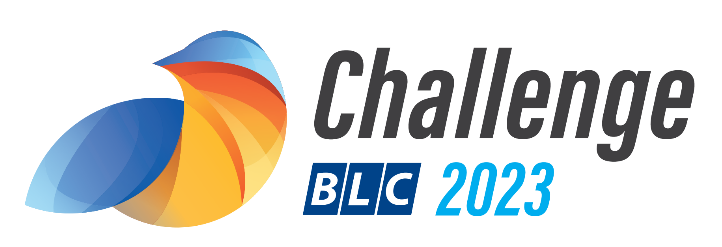 PRIJAVA NA TAKMIČENJE ZA SREDNJOŠKOLCE PODACI O TIMU:PODACI O MENTORU:PODACI O UČENICIMA:NAPOMENA: Prijavni obrazac slati na e-mail: challenge@blc.edu.ba Naziv tima: Naziv škole: Ime i prezime: Broj telefona: E-mail: Prvi učenikPrvi učenikIme i prezime: Broj telefona: E-mail: Drugi učenikDrugi učenikIme i prezime: Broj telefona: E-mail: 